İSTEĞE BAĞLI HAZIRLIK SINIFLARI2. ARA SINAV HAKKINDA BİLGİLENDİRMEYAZILI SINAVSınav 18 Ocak 2021 Pazartesi günü saat 10.30’da başlayacaktır.Sınav, Listening, Use of English, Reading, Vocabulary ve Writing bölümlerinden oluşmaktadır.Sınavın tüm bölümlerini belirtilen zaman aralığında tamamlamanız ve kaydetmeniz gerekmektedir.Listening, Use of English, Reading ve Vocabulary sınavları TestMaker platformu üzerinde uygulanacaktır.Sınavlar ardışık olarak yayınlanacaktır ve sınavın her bölümü belirlenen saatte başlayacaktır. ALMS platformuna geçmeden önce, TestMaker platformundaki bütün sınavları tamamladığınızdan emin olunuz.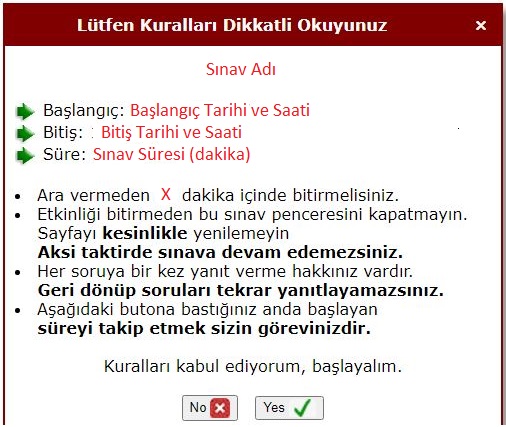 Sınavın başlangıç sayfasında size bildirilen kuralları okuduğunuzdan ve anladığınızdan emin olunuz.Writing sınavı ALMS platformu üzerinde 18 Ocak 2021 Pazartesi günü saat 13.30-14.30 arasında uygulanacaktır. Ancak Writing sınavını etkinlik bitiş zamanından önce sisteme yükleyiniz. Sisteme yüklediğiniz dosyanın içeriğinin dolu olduğundan emin olunuz. Writing sınavı için ders sayfanızdan “Midterm_2_Writing” adlı etkinliği açınız.İlgili dosyayı cihazınıza indiriniz. Writing sınavını tamamlayınız.Boş olarak sisteme yüklenen dosyalar değerlendirilemeyecek ve etkinlik bittikten sonraki gönderimler kabul edilmeyecektir. Bu konudaki sorumluluk size aittir.NOT: Sistemde, etkinlik bitiş saati olarak görünen dakika bilgisi, etkinliğin kapandığı dakikayı göstermektedir. Bu nedenle, sistemde görünen dakikadan önce dosya yükleme işlemini bitirdiğinizden emin olunuz.Sınav için kullandığınız cihazlar ile Microsoft Word dosyalarını açabildiğinizden ve üzerinde işlem yapabildiğinizden emin olunuz. Bu konudaki sorumluluk size aittir.Writing sınavında Google Translate cümleler, “copy-paste” cümleler veya sizler tarafından yazılmadığı tespit edilen cümleler olması durumunda sınavınız değerlendirmeye alınmayacaktır.Sınavdan Önce Dikkat Edilecek HususlarSınav için kullanacağınız cihazın şarjının dolu olduğundan emin olunuz.Her ihtimale karşı şarj cihazınızı yanınızda bulundurunuz.Yeterli internet kotanızın olduğundan emin olunuz.İnternet sağlayıcınızdan veya elektrik kesintisinden kaynaklanan sorunlar öğrencinin kendi sorumluluğudur.İlgili platformlara giriş yapmak için kullanıcı adı ve şifrenizle ilgili sorun olup olmadığını görmek için sınav öncesinde mutlaka giriş yapınız ve gerekli kontrolleri sağlayınız.KONUŞMA SINAVIKonuşma sınavı 19 Ocak 2021 tarihinde saat 10.30’da uygulanacaktır.Sınav sabahı Whatsapp üzerinden konuşma konuları listesi paylaşılacaktır.Konuşma konuları listesinde isminizin yanındaki konu ile ilgili 2-3 dakikalık video çekmeniz gerekmektedir. Video kayıtları dış seslerden uzak, anlaşılabilir ve rahatlıkla duyulabilir nitelikte olmalıdır. Anlaşılması güç olan ve net olmayan video kayıtları değerlendirmeye alınmayacaktır. Bu konudaki sorumluluk öğrenciye aittir.Video kaydını değerlendiren öğretim elemanlarında öğrencinin konuştuğu konuyu ezberlediğine dair kuvvetli kanı oluşması durumunda öğrencinin aldığı puan %50 oranında düşürülecektir.Video, duraklatılmadan/tek seferde çekilmiş olmalıdır. Sonradan birleştirilmiş video kayıtları değerlendirmeye alınmayacaktır.Video dosyası, “SINIF_ÖĞRENCİ NO” şeklinde adlandırılmalı ve video mediafire.com adresine yüklenmelidir. Bu adresten alınan linki listede isminizin karşısında bulunan hocanın mailine göndermeniz gerekmektedir.  Video dosyasının paylaşım link’i aynı gün (19 Ocak 2021) Salı günü en geç saat 11.30’a kadar ilgili hocanın mail adresine gönderilmelidir. Geç gönderimden %25 oranında puan düşülecektir.19 Ocak 2021 saat 12.30’dan sonra gönderilen videolar kesinlikle değerlendirmeye alınmayacaktır.Konuşma sınavlarının kayıtları, sınavı değerlendirecek öğretim elemanları dışındaki kişilerle paylaşılmayacaktır. Midterm 2 Sınavından Önce Dikkat Edilecek HususlarSınav için kullanacağınız cihazın şarjının dolu olduğundan emin olun.Her ihtimale karşı şarj cihazınızı yanınızda bulundurun.Yeterli internet kotanızın olduğundan emin olun.http://nku-ydyo.com/ http://nkuzem.nku.edu.trHatırlatma 1Mikrofon/kamera gibi teknik altyapıyı sınav gününden önce mutlaka hazırlayınız.Dosya gönderimi için nku.edu.tr uzantılı öğrenci e-posta adreslerinizi kullanacaksanız, sınav gününden önce gerekli kontrolleri yapmayı unutmayınız.Hatırlatma 2Dürüst, kendine/çevresine saygılı ve erdemli öğrenciler olarak, sınav sorularına kendinizin yanıt vereceğinize dair güvenimiz tamdır. Bu konuda, gerekli hassasiyetin gösterileceğinden şüphemiz yoktur. Yapılan incelemeler sonucunda, öğrencinin kopya çektiğine/verdiğine ve/veya öğrencinin sınavda verdiği cevapların kendi tarafından verilmediğine dair kuvvetli kanı oluşursa gerekli işlemler yapılacaktır. Bu konudaki sorumluluk öğrenciye aittir.